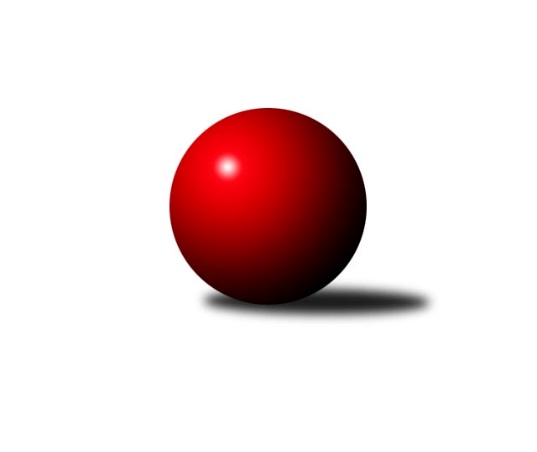 Č.17Ročník 2021/2022	20.5.2024 OP Strakonice a Písek 2021/2022Statistika 17. kolaTabulka družstev:		družstvo	záp	výh	rem	proh	skore	sety	průměr	body	plné	dorážka	chyby	1.	TJ Fezko Strakonice A	14	14	0	0	88.0 : 24.0 	(112.0 : 56.0)	2447	28	1712	734	49.4	2.	TJ Fezko Strakonice B	13	6	1	6	48.0 : 56.0 	(74.5 : 81.5)	2298	13	1650	649	72.1	3.	TJ Sokol Písek B	13	6	0	7	52.0 : 52.0 	(76.0 : 80.0)	2264	12	1627	636	65.7	4.	TJ Blatná D	13	5	1	7	46.0 : 58.0 	(75.5 : 80.5)	2288	11	1640	648	66.7	5.	TJ Fezko Strakonice C	13	0	2	11	30.0 : 74.0 	(58.0 : 98.0)	2085	2	1487	598	77Tabulka doma:		družstvo	záp	výh	rem	proh	skore	sety	průměr	body	maximum	minimum	1.	TJ Fezko Strakonice A	7	7	0	0	44.0 : 12.0 	(56.5 : 27.5)	2508	14	2638	2404	2.	TJ Fezko Strakonice B	7	5	1	1	32.0 : 24.0 	(47.5 : 36.5)	2335	11	2451	2185	3.	TJ Sokol Písek B	7	5	0	2	34.0 : 22.0 	(47.5 : 36.5)	2189	10	2303	1941	4.	TJ Blatná D	6	4	0	2	25.0 : 23.0 	(38.0 : 34.0)	2421	8	2484	2389	5.	TJ Fezko Strakonice C	6	0	1	5	14.0 : 34.0 	(27.0 : 45.0)	2278	1	2381	2208Tabulka venku:		družstvo	záp	výh	rem	proh	skore	sety	průměr	body	maximum	minimum	1.	TJ Fezko Strakonice A	7	7	0	0	44.0 : 12.0 	(55.5 : 28.5)	2446	14	2539	2250	2.	TJ Blatná D	7	1	1	5	21.0 : 35.0 	(37.5 : 46.5)	2222	3	2506	2080	3.	TJ Sokol Písek B	6	1	0	5	18.0 : 30.0 	(28.5 : 43.5)	2301	2	2418	2138	4.	TJ Fezko Strakonice B	6	1	0	5	16.0 : 32.0 	(27.0 : 45.0)	2288	2	2418	2128	5.	TJ Fezko Strakonice C	7	0	1	6	16.0 : 40.0 	(31.0 : 53.0)	2073	1	2271	1939Tabulka podzimní části:		družstvo	záp	výh	rem	proh	skore	sety	průměr	body	doma	venku	1.	TJ Fezko Strakonice A	8	8	0	0	49.0 : 15.0 	(61.5 : 34.5)	2433	16 	4 	0 	0 	4 	0 	0	2.	TJ Sokol Písek B	8	4	0	4	34.0 : 30.0 	(50.5 : 45.5)	2216	8 	3 	0 	1 	1 	0 	3	3.	TJ Blatná D	8	3	1	4	30.0 : 34.0 	(48.0 : 48.0)	2274	7 	3 	0 	1 	0 	1 	3	4.	TJ Fezko Strakonice B	8	3	1	4	26.0 : 38.0 	(41.0 : 55.0)	2265	7 	2 	1 	1 	1 	0 	3	5.	TJ Fezko Strakonice C	8	0	2	6	21.0 : 43.0 	(39.0 : 57.0)	2061	2 	0 	1 	3 	0 	1 	3Tabulka jarní části:		družstvo	záp	výh	rem	proh	skore	sety	průměr	body	doma	venku	1.	TJ Fezko Strakonice A	6	6	0	0	39.0 : 9.0 	(50.5 : 21.5)	2460	12 	3 	0 	0 	3 	0 	0 	2.	TJ Fezko Strakonice B	5	3	0	2	22.0 : 18.0 	(33.5 : 26.5)	2315	6 	3 	0 	0 	0 	0 	2 	3.	TJ Sokol Písek B	5	2	0	3	18.0 : 22.0 	(25.5 : 34.5)	2329	4 	2 	0 	1 	0 	0 	2 	4.	TJ Blatná D	5	2	0	3	16.0 : 24.0 	(27.5 : 32.5)	2406	4 	1 	0 	1 	1 	0 	2 	5.	TJ Fezko Strakonice C	5	0	0	5	9.0 : 31.0 	(19.0 : 41.0)	2198	0 	0 	0 	2 	0 	0 	3 Zisk bodů pro družstvo:		jméno hráče	družstvo	body	zápasy	v %	dílčí body	sety	v %	1.	Martin Krajčo 	TJ Fezko Strakonice A 	11	/	13	(85%)	21	/	26	(81%)	2.	Petr Švec 	TJ Fezko Strakonice A 	10	/	10	(100%)	15	/	20	(75%)	3.	Pavel Sitter 	TJ Sokol Písek B 	10	/	12	(83%)	16.5	/	24	(69%)	4.	Iva Švejcarová 	TJ Sokol Písek B 	9	/	11	(82%)	13	/	22	(59%)	5.	Matyáš Hejpetr 	TJ Fezko Strakonice B 	9	/	12	(75%)	16.5	/	24	(69%)	6.	Karel Palán 	TJ Fezko Strakonice C 	9	/	13	(69%)	15	/	26	(58%)	7.	Richard Zelinka 	TJ Fezko Strakonice A 	8	/	9	(89%)	13.5	/	18	(75%)	8.	Václav Kalous 	TJ Fezko Strakonice B 	8	/	10	(80%)	15	/	20	(75%)	9.	Karel Filek 	TJ Fezko Strakonice A 	8	/	10	(80%)	15	/	20	(75%)	10.	Miroslav Kocour 	TJ Fezko Strakonice C 	7	/	9	(78%)	16	/	18	(89%)	11.	Hana Kyrianová 	TJ Fezko Strakonice A 	7	/	9	(78%)	14.5	/	18	(81%)	12.	František Nesveda 	TJ Blatná D 	7	/	11	(64%)	13	/	22	(59%)	13.	Libor Hejpetr 	TJ Fezko Strakonice B 	7	/	12	(58%)	16	/	24	(67%)	14.	Karel Koubek 	TJ Blatná D 	6	/	9	(67%)	11	/	18	(61%)	15.	Marie Lukešová 	TJ Sokol Písek B 	6	/	10	(60%)	11	/	20	(55%)	16.	Václav Valhoda 	TJ Fezko Strakonice A 	6	/	11	(55%)	12	/	22	(55%)	17.	Luboš Skuhravý 	TJ Blatná D 	5	/	5	(100%)	9	/	10	(90%)	18.	Jaroslav Pýcha 	TJ Blatná D 	5	/	6	(83%)	11	/	12	(92%)	19.	Pavel Poklop 	TJ Fezko Strakonice A 	5	/	11	(45%)	10	/	22	(45%)	20.	Miroslav Procházka 	TJ Sokol Písek B 	5	/	12	(42%)	10.5	/	24	(44%)	21.	Jiří Maťátko 	TJ Fezko Strakonice C 	5	/	13	(38%)	12	/	26	(46%)	22.	Jaroslav Petráň 	TJ Fezko Strakonice C 	4	/	8	(50%)	7	/	16	(44%)	23.	David Trobl 	TJ Fezko Strakonice B 	4	/	11	(36%)	9	/	22	(41%)	24.	Ondřej Skolek 	TJ Blatná D 	4	/	11	(36%)	6.5	/	22	(30%)	25.	Martina Bendasová 	TJ Sokol Písek B 	3.5	/	10	(35%)	9	/	20	(45%)	26.	Josef Navrátil 	TJ Blatná D 	3	/	6	(50%)	8	/	12	(67%)	27.	Zdeněk Valdman 	TJ Fezko Strakonice A 	3	/	8	(38%)	7	/	16	(44%)	28.	Jiří Linhart 	TJ Fezko Strakonice B 	3	/	13	(23%)	7	/	26	(27%)	29.	Olga Procházková 	TJ Sokol Písek B 	2.5	/	11	(23%)	8	/	22	(36%)	30.	Jan Vaňata 	TJ Sokol Písek B 	2	/	3	(67%)	3	/	6	(50%)	31.	Zlatuše Hofmanová 	TJ Sokol Písek B 	2	/	4	(50%)	4	/	8	(50%)	32.	Rostislav Nový 	TJ Blatná D 	2	/	5	(40%)	4	/	10	(40%)	33.	Bohuslava Říhová 	TJ Blatná D 	2	/	6	(33%)	7	/	12	(58%)	34.	Milada Pirožeková 	TJ Fezko Strakonice B 	2	/	11	(18%)	7	/	22	(32%)	35.	Vladimír Falc 	TJ Fezko Strakonice C 	2	/	11	(18%)	4	/	22	(18%)	36.	Václav Poklop 	TJ Fezko Strakonice A 	1	/	2	(50%)	2	/	4	(50%)	37.	Adriana Němcová 	TJ Fezko Strakonice B 	1	/	6	(17%)	4	/	12	(33%)	38.	Josef Kohout 	TJ Blatná D 	1	/	8	(13%)	2.5	/	16	(16%)	39.	Josef Herzig 	TJ Fezko Strakonice C 	0.5	/	10	(5%)	1	/	20	(5%)	40.	Zdeněk Zárybnický 	TJ Fezko Strakonice C 	0.5	/	11	(5%)	3	/	22	(14%)	41.	Jiří Votýpka 	TJ Sokol Písek B 	0	/	1	(0%)	0	/	2	(0%)	42.	Marcela Kalesová 	TJ Fezko Strakonice B 	0	/	1	(0%)	0	/	2	(0%)	43.	Zuzana Koubová 	TJ Fezko Strakonice C 	0	/	2	(0%)	0	/	4	(0%)	44.	Jaroslav Holfeld 	TJ Fezko Strakonice B 	0	/	2	(0%)	0	/	4	(0%)	45.	Eva Konzalová 	TJ Blatná D 	0	/	3	(0%)	1	/	6	(17%)	46.	Petra Prýmasová 	TJ Blatná D 	0	/	4	(0%)	1	/	8	(13%)Průměry na kuželnách:		kuželna	průměr	plné	dorážka	chyby	výkon na hráče	1.	TJ Blatná, 1-4	2373	1682	691	62.6	(395.5)	2.	TJ Fezko Strakonice, 1-4	2356	1678	678	67.3	(392.8)	3.	TJ Sokol Písek, 1-2	2181	1561	619	63.6	(363.5)Nejlepší výkony na kuželnách:TJ Blatná, 1-4TJ Fezko Strakonice A	2539	2. kolo	Josef Navrátil 	TJ Blatná D	464	8. koloTJ Fezko Strakonice A	2501	12. kolo	Pavel Sitter 	TJ Sokol Písek B	458	14. koloTJ Blatná D	2484	8. kolo	Jaroslav Pýcha 	TJ Blatná D	453	4. koloTJ Blatná D	2439	10. kolo	Jaroslav Pýcha 	TJ Blatná D	450	10. koloTJ Blatná D	2428	2. kolo	Martin Krajčo 	TJ Fezko Strakonice A	449	2. koloTJ Blatná D	2398	4. kolo	Jaroslav Pýcha 	TJ Blatná D	445	8. koloTJ Blatná D	2389	14. kolo	Karel Filek 	TJ Fezko Strakonice A	442	12. koloTJ Blatná D	2389	12. kolo	Miroslav Kocour 	TJ Fezko Strakonice C	442	10. koloTJ Sokol Písek B	2386	14. kolo	Luboš Skuhravý 	TJ Blatná D	441	14. koloTJ Fezko Strakonice B	2381	8. kolo	Karel Filek 	TJ Fezko Strakonice A	441	2. koloTJ Fezko Strakonice, 1-4TJ Fezko Strakonice A	2638	4. kolo	Luboš Skuhravý 	TJ Blatná D	488	15. koloTJ Fezko Strakonice A	2537	6. kolo	Richard Zelinka 	TJ Fezko Strakonice A	481	4. koloTJ Fezko Strakonice A	2528	11. kolo	Petr Švec 	TJ Fezko Strakonice A	474	6. koloTJ Fezko Strakonice A	2524	17. kolo	Karel Filek 	TJ Fezko Strakonice A	471	1. koloTJ Fezko Strakonice A	2509	9. kolo	Karel Palán 	TJ Fezko Strakonice C	468	12. koloTJ Blatná D	2506	15. kolo	Pavel Poklop 	TJ Fezko Strakonice A	464	11. koloTJ Fezko Strakonice A	2501	7. kolo	Karel Palán 	TJ Fezko Strakonice C	462	15. koloTJ Fezko Strakonice A	2490	14. kolo	Václav Valhoda 	TJ Fezko Strakonice A	461	4. koloTJ Fezko Strakonice A	2473	16. kolo	Pavel Poklop 	TJ Fezko Strakonice A	460	6. koloTJ Fezko Strakonice A	2468	10. kolo	Petr Švec 	TJ Fezko Strakonice A	455	9. koloTJ Sokol Písek, 1-2TJ Fezko Strakonice A	2375	15. kolo	Marie Lukešová 	TJ Sokol Písek B	427	3. koloTJ Sokol Písek B	2303	9. kolo	Libor Hejpetr 	TJ Fezko Strakonice B	415	16. koloTJ Sokol Písek B	2287	16. kolo	Pavel Sitter 	TJ Sokol Písek B	413	5. koloTJ Fezko Strakonice B	2255	16. kolo	Iva Švejcarová 	TJ Sokol Písek B	412	9. koloTJ Fezko Strakonice A	2250	5. kolo	Iva Švejcarová 	TJ Sokol Písek B	409	15. koloTJ Sokol Písek B	2246	15. kolo	Petr Švec 	TJ Fezko Strakonice A	408	15. koloTJ Sokol Písek B	2207	6. kolo	Marie Lukešová 	TJ Sokol Písek B	405	5. koloTJ Sokol Písek B	2188	3. kolo	Pavel Sitter 	TJ Sokol Písek B	404	9. koloTJ Sokol Písek B	2154	13. kolo	Pavel Sitter 	TJ Sokol Písek B	401	6. koloTJ Fezko Strakonice B	2128	6. kolo	Marie Lukešová 	TJ Sokol Písek B	400	9. koloČetnost výsledků:	8.0 : 0.0	2x	7.0 : 1.0	2x	6.0 : 2.0	7x	5.0 : 3.0	10x	4.0 : 4.0	2x	3.0 : 5.0	2x	2.5 : 5.5	1x	2.0 : 6.0	5x	1.0 : 7.0	3x